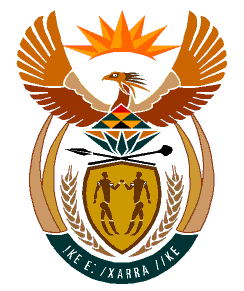 MINISTRY:HUMAN SETTLEMENTS, WATER AND SANITATIONREPUBLIC OF SOUTH AFRICANATIONAL ASSEMBLYQUESTION FOR WRITTEN REPLY	QUESTION NO.: 541DATE OF PUBLICATION: 17 APRIL 2020Ms E L Powell (DA) to ask the Minister of Human Settlements, Water and Sanitation:(1)	What is the detailed list of all tenders awarded through the utilisation of drought-related funding transferred to municipalities across the Republic by her Department of Water and Sanitation since 1 January 2017;(2)	(a) whether she will provide a list of which of the abovementioned tenders that were issued by municipalities in relation to water services, utilising funds transferred for the purposes of drought relief were awarded by means of a deviation from the (i) Public Finance Management Act, Act 1 of 1999, and/or (ii) Municipal Finance Management Act, Act 56 of 2003, and (b) what are the relevant details of the (i) deviations respectively and (ii) related tenders and/or contracts; if not, why not; if so, what are the relevant details?						       NW728EREPLY:The Department of Water and Sanitation is unable to provide the detailed list of tenders and how these were awarded by different municipalities as this responsibility is the mandate of municipalities to whom the funds have been transferred in terms of the Water Services Infrastructure Grant (WSIG). My department has the list of municipalities that benefited from the drought relief funds per province and it is appended as Annexure A. Procurement was undertaken by the municipalities which benefited from the drought funding, therefore, the information relating to tenders should be sourced from the municipalities through the Minister of Cooperative Governance and Traditional Affairs. 